Всесвятська філія Комунального закладу Губиниський заклад загальної середньої освіти(опорний заклад)»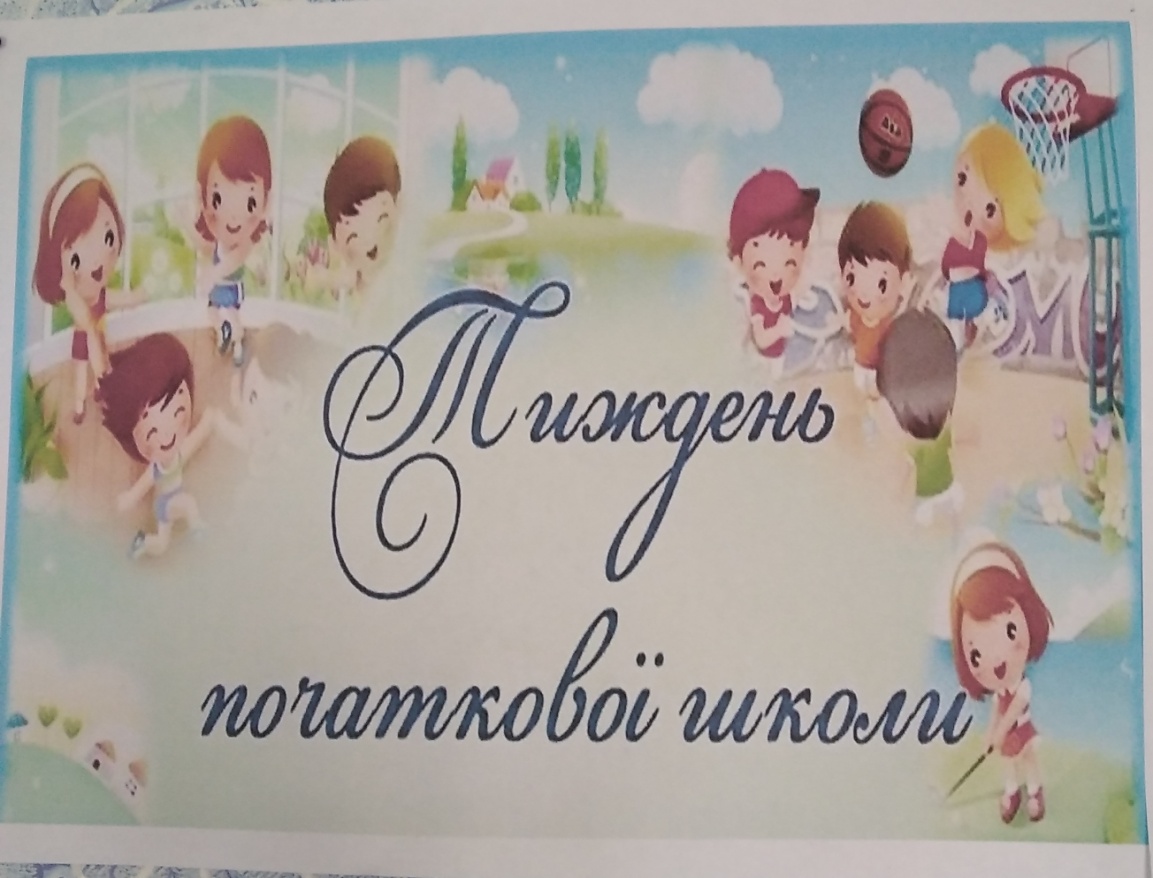 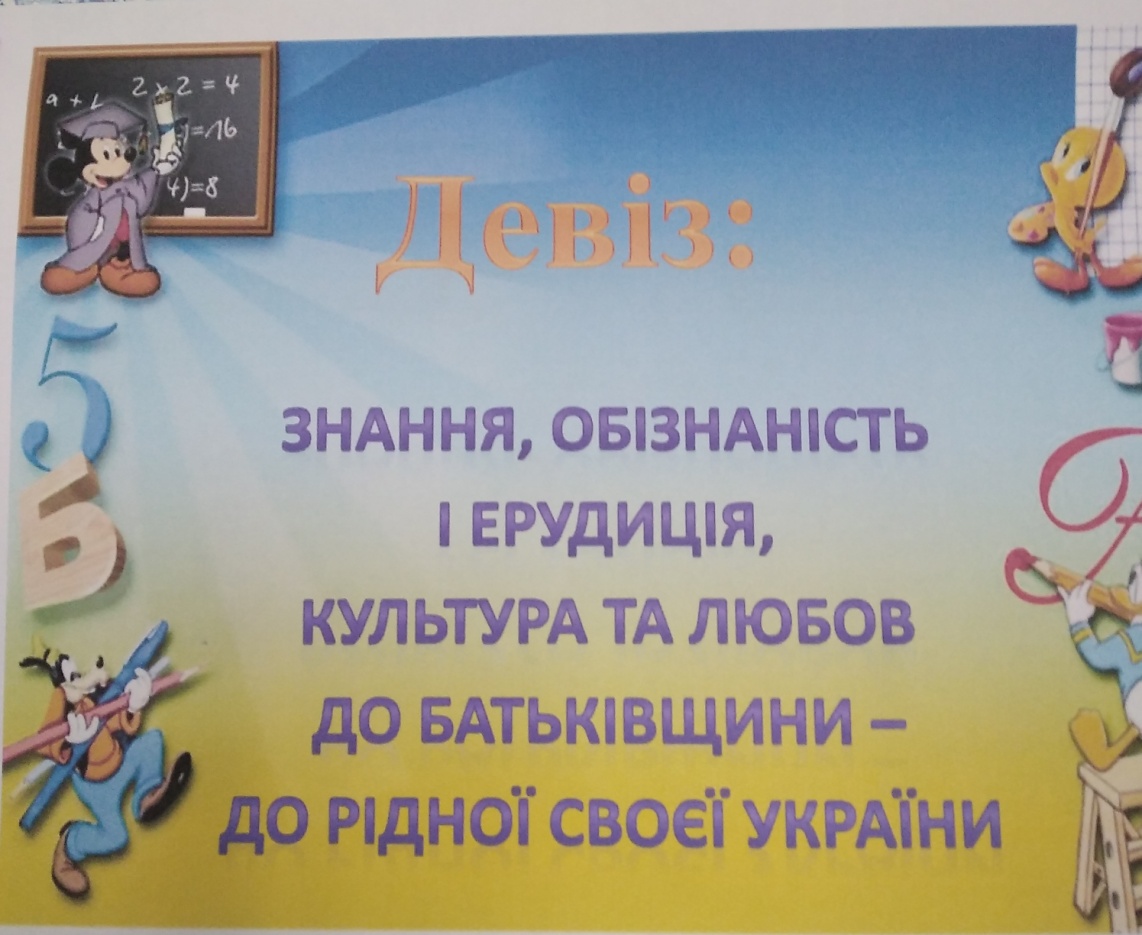 Тиждень почався з урочистого відкриття та флеш-мобу «Одягни вишиванку»  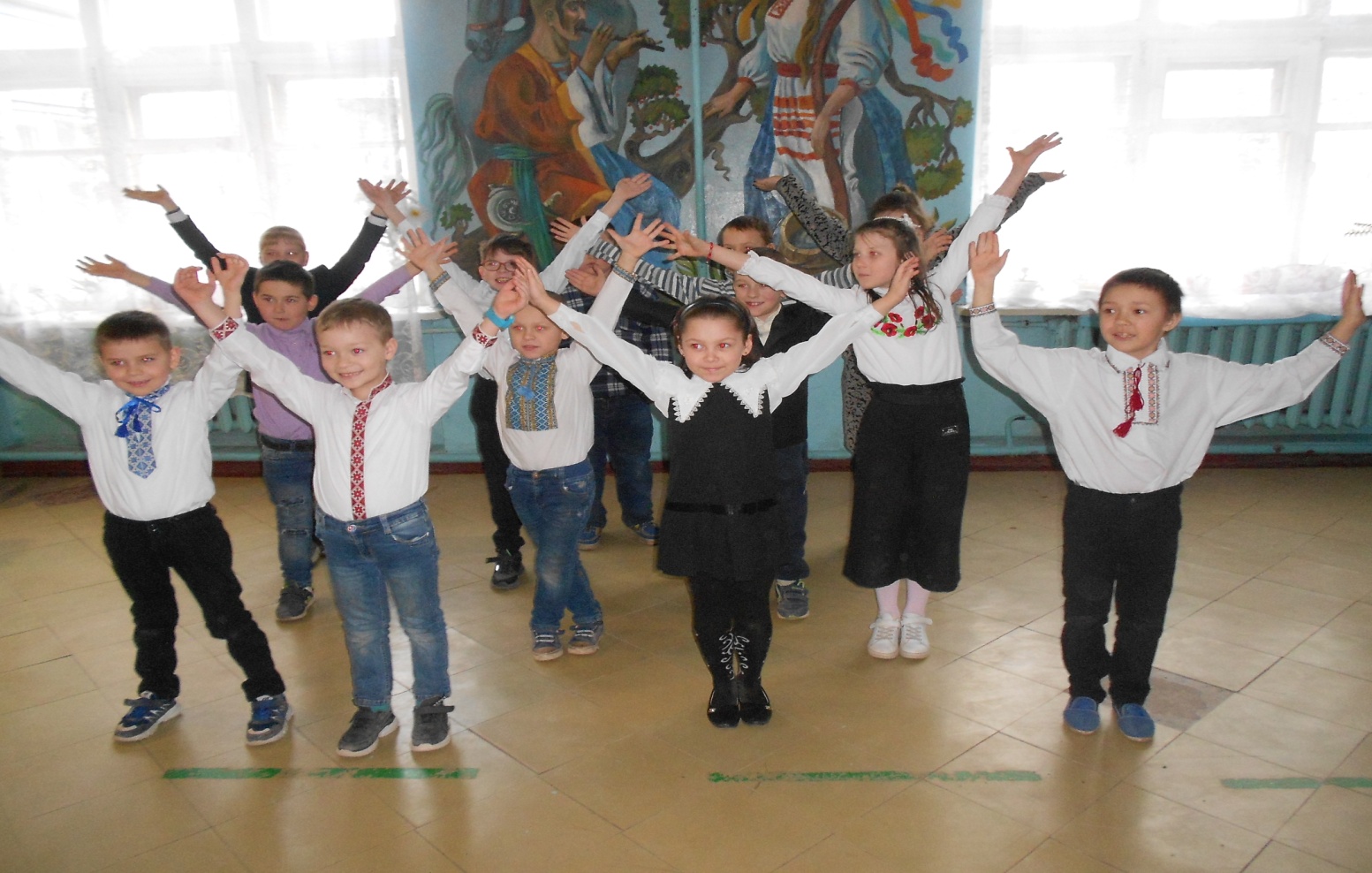 Інтегрований урок з літературного читання та музичного мистецтва в 2 класі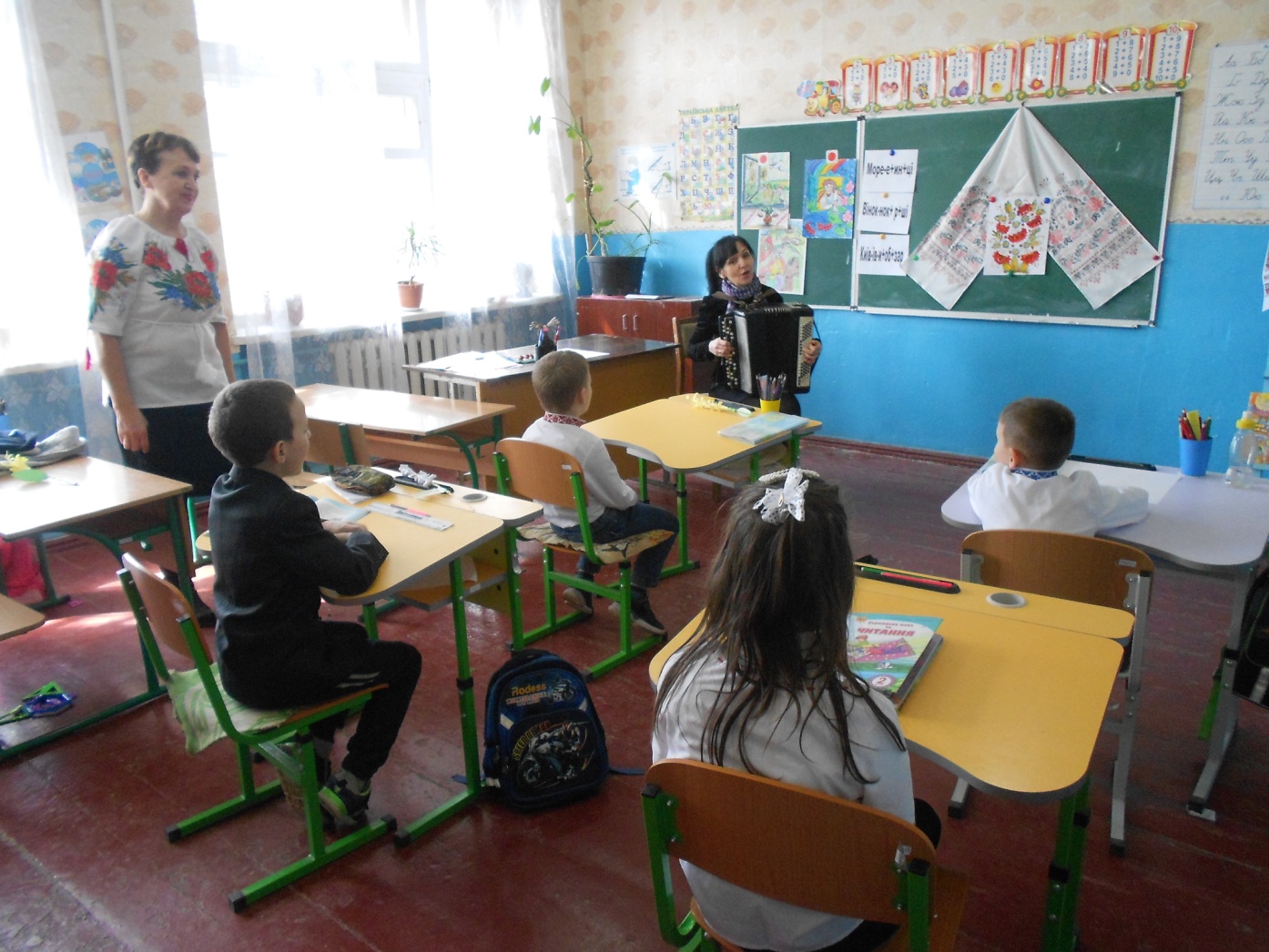 Ранкова  зустріч «Зустрічаємо весну» 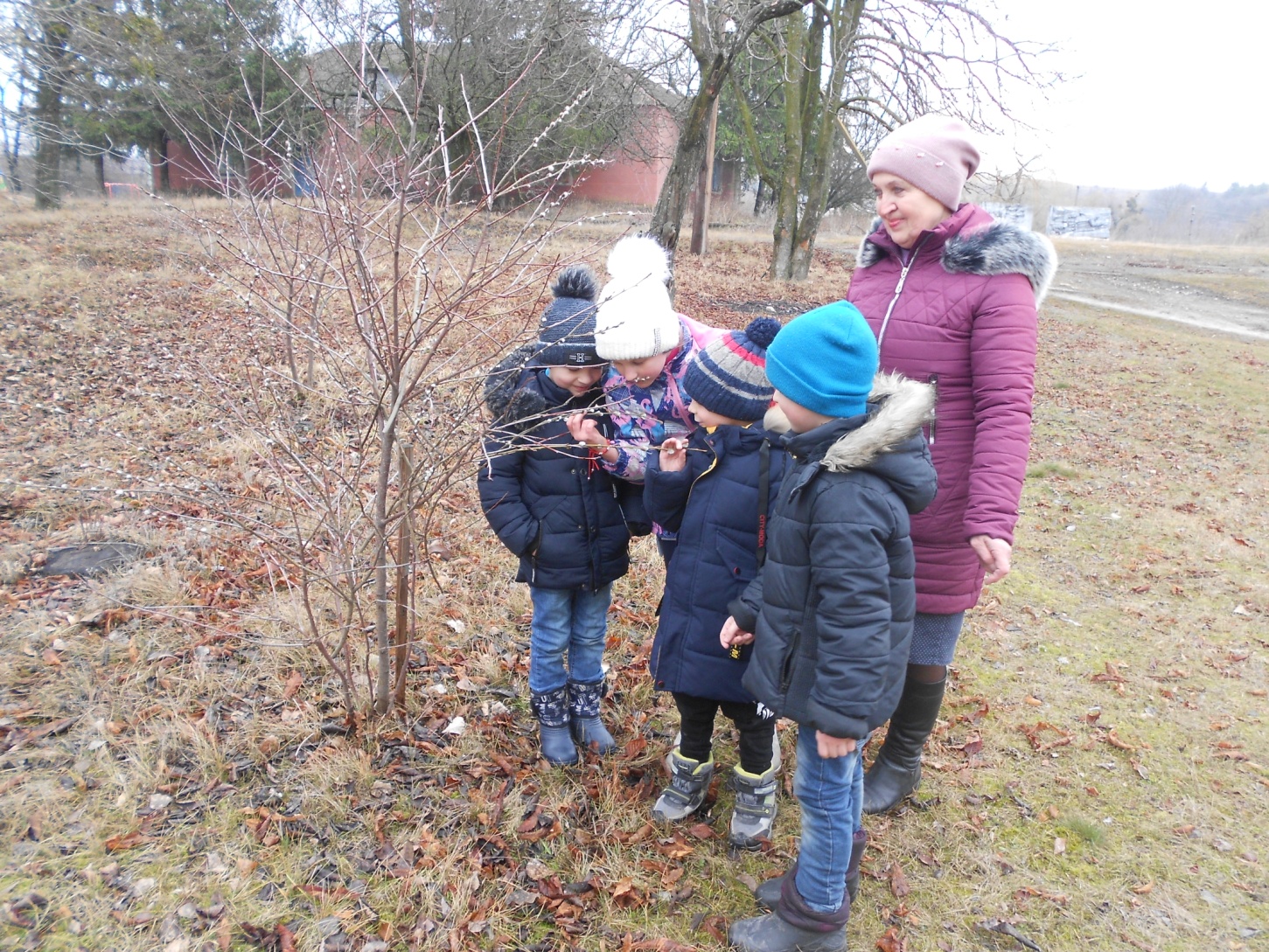 Я досліджую світ «Чим корисна їжа»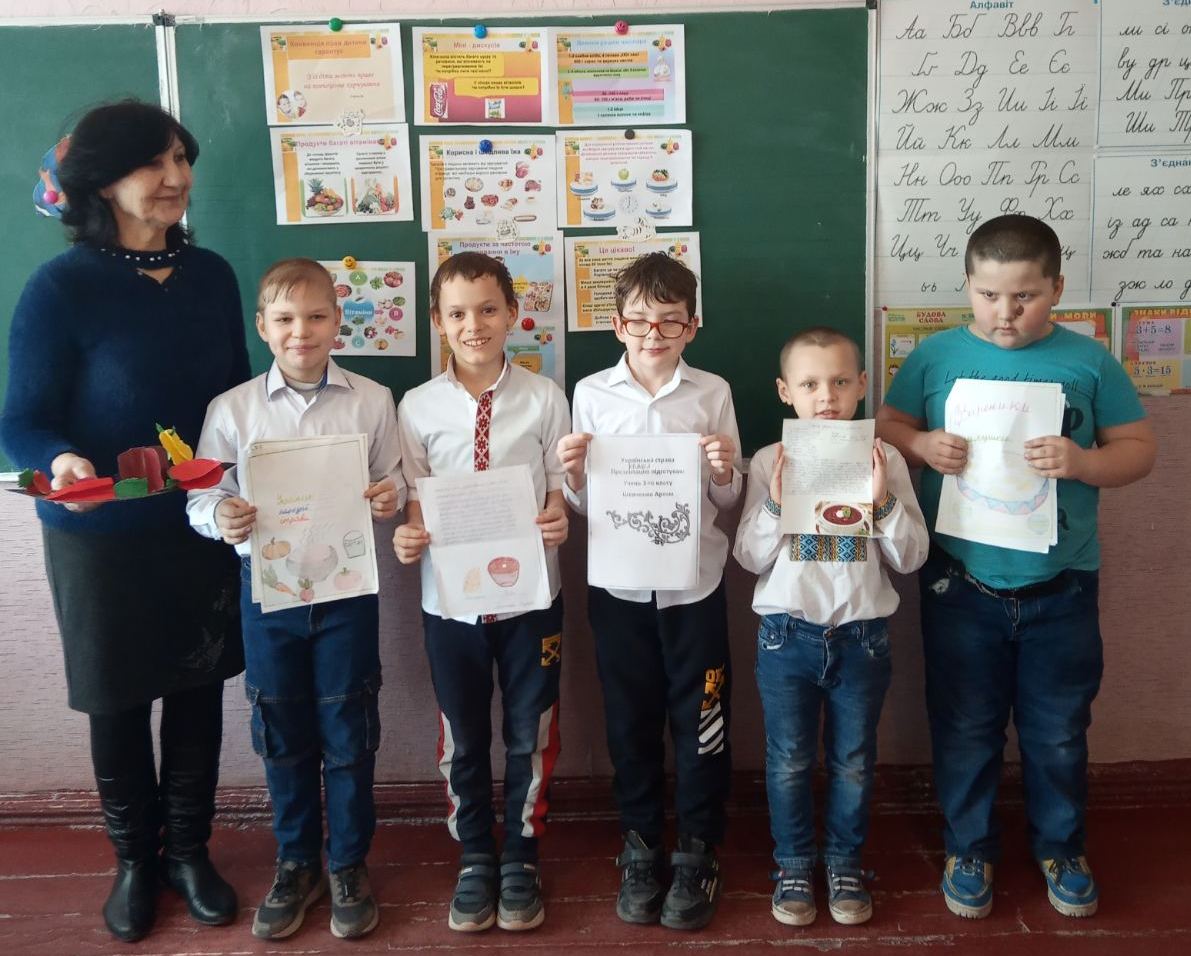 Подорожуємо в часі – урок англійської мови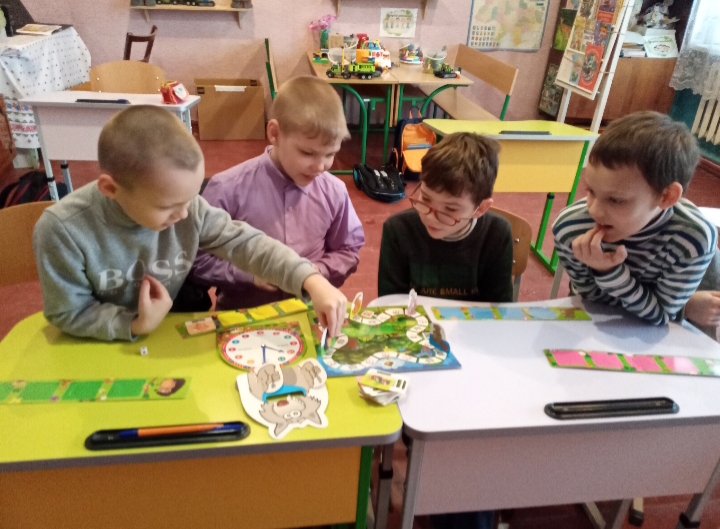 Збережемо первоцвіти – дизайн і технології.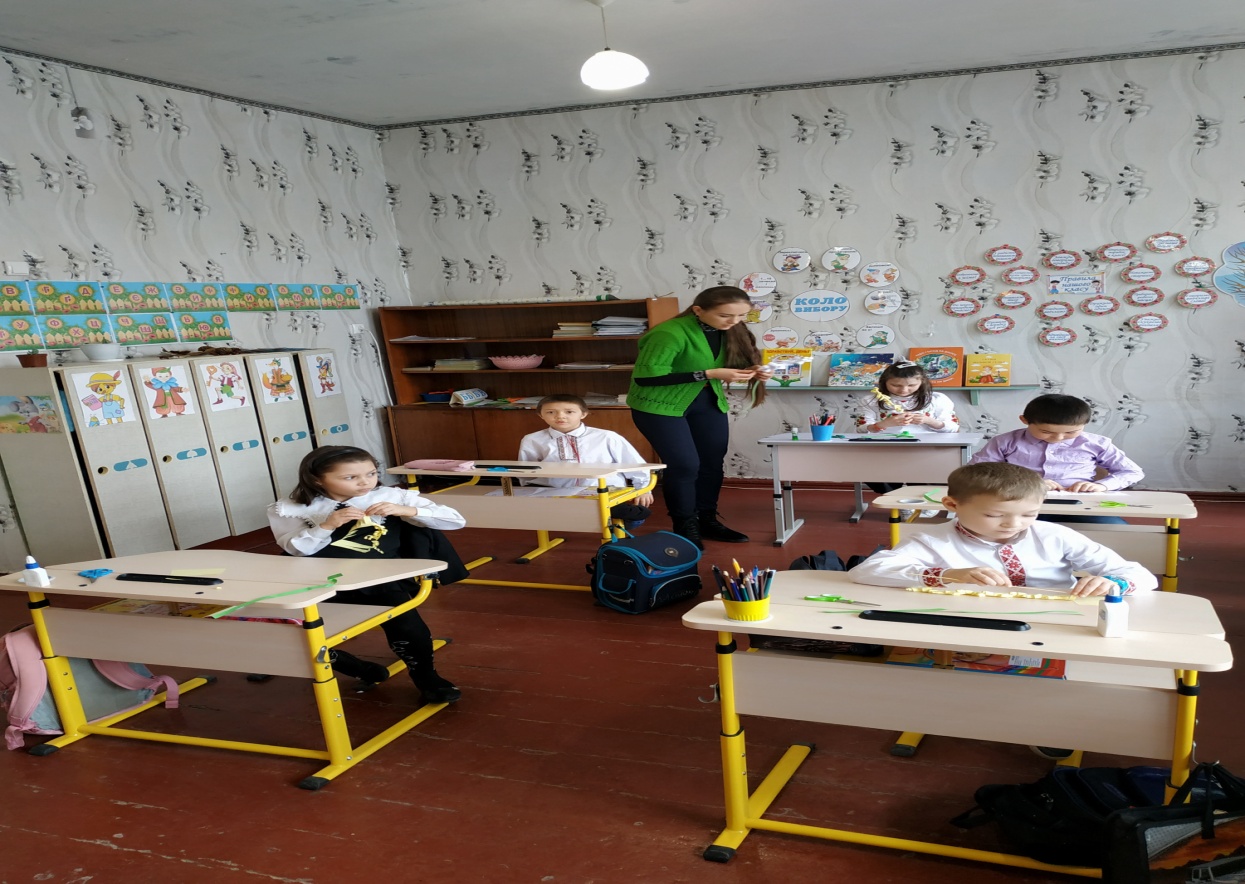 